Chalk DrawingsEnjoy fun in the sun, drawing some of your favourite things. You can draw a cape and become a real life hero. You can draw some balloons or a boat and float off into the skies and seas. Turn yourself into a beautiful butterfly or ride off in a gorgeous carriage. Is it someone's birthday? You could draw them a cake with the candles being blown out and send them a picture. Don't forget to take lots of pictures of your cool creations. 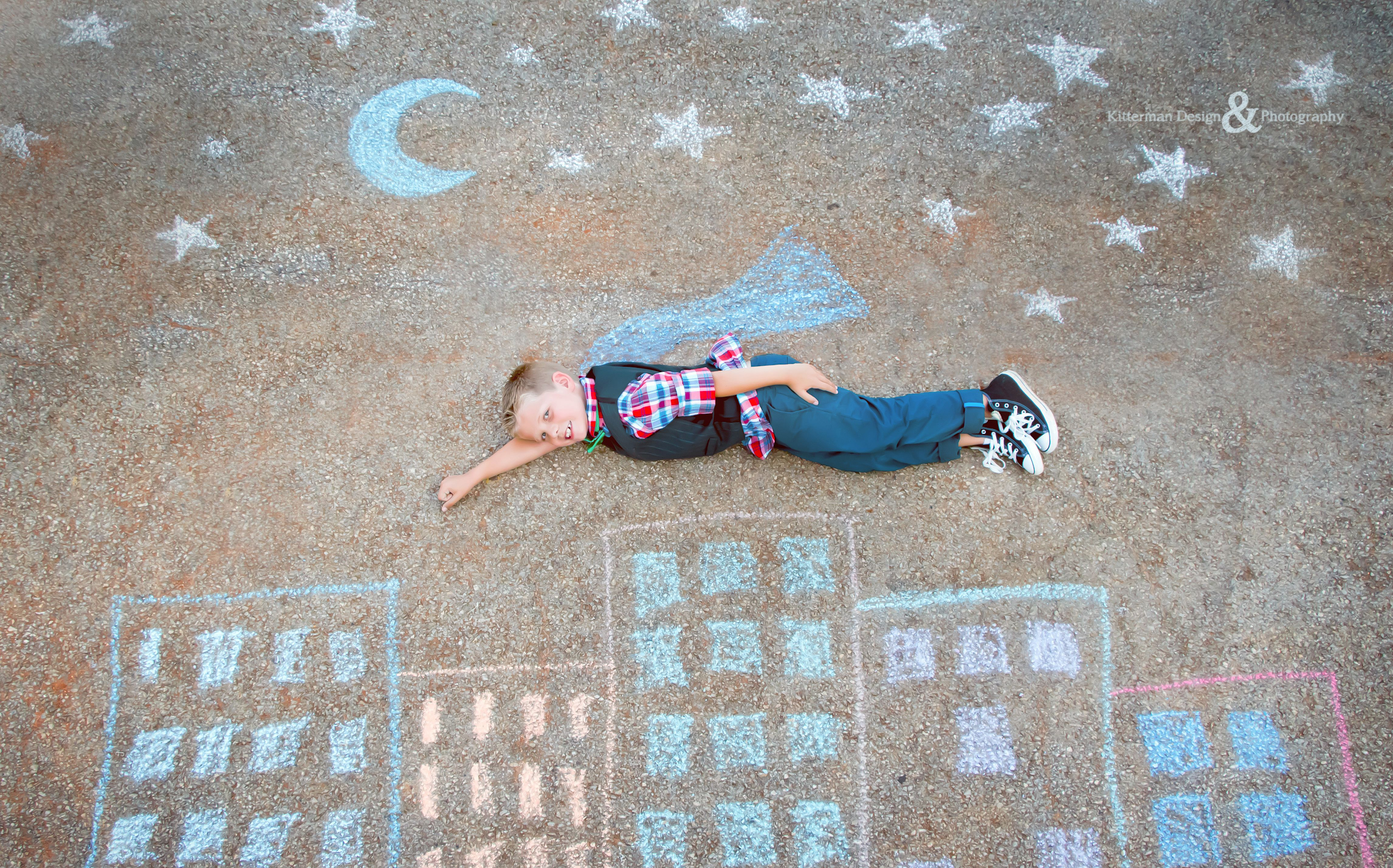 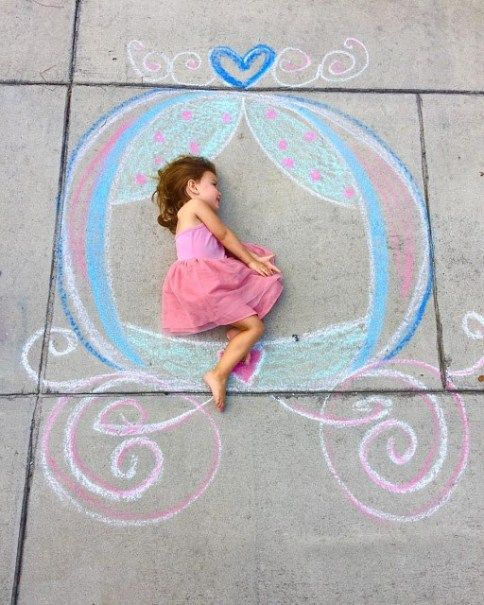 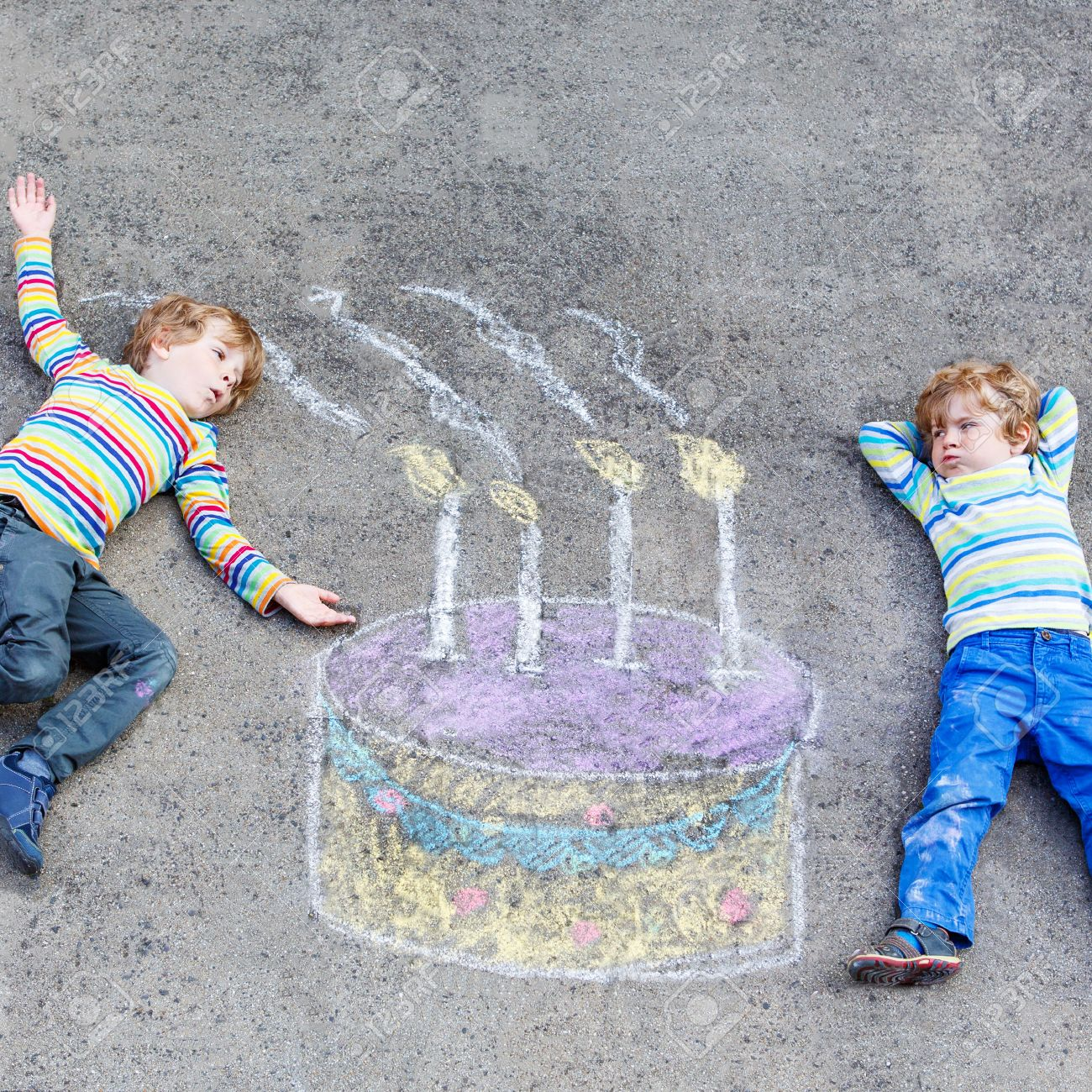 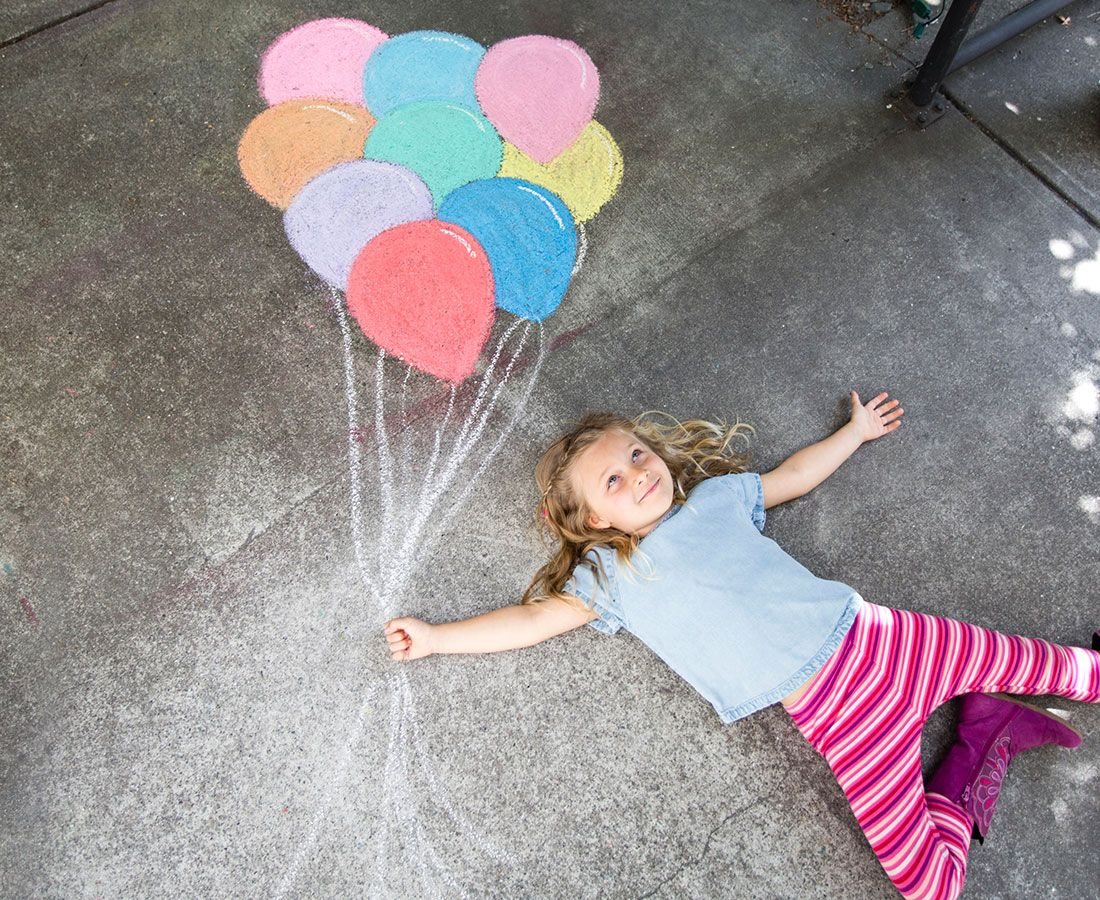 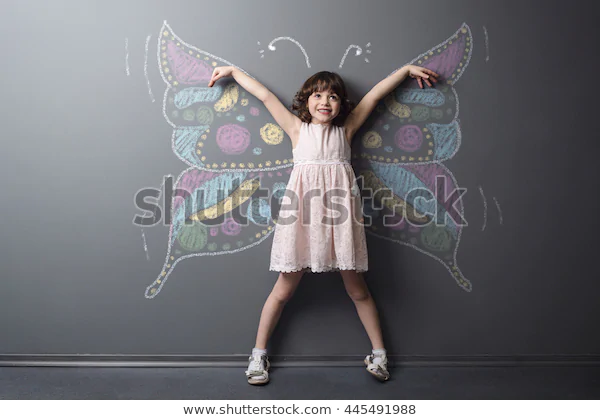 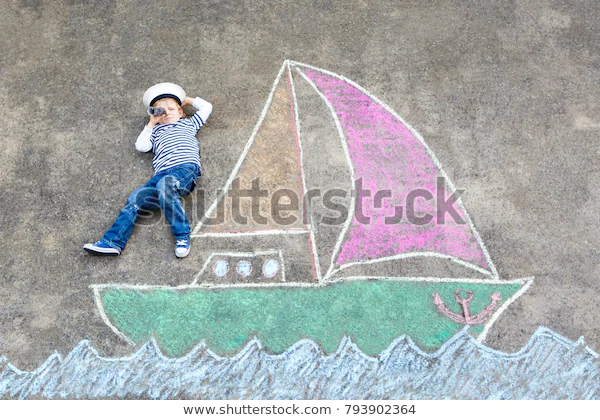 